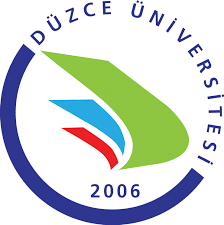 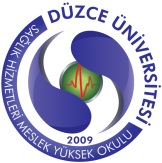 T.C.DÜZCE ÜNİVERSİTESİSAĞLIK HİZMETLERİ MESLEK YÜKSEKOKULU MÜDÜRLÜĞÜNE								                      …../ ….. / 20…	…………………………. Bölümü, …………………… Programının, …./…./ 20…. tarihinde yaptığı …… nolu bölüm kuruluna ait karar metni ektedir.	Gereğini bilgilerinize arz ederim.…Dr…………………Bölüm BaşkanıİmzaEk: Bölüm Kurulu Kararı ( ….. sayfa)